Trouble Viewing a Video?On some systems, the video links I have created in SafeShare don’t open correctly.  Your screen may spool or look like what is displayed below.  Here is what you do…. .  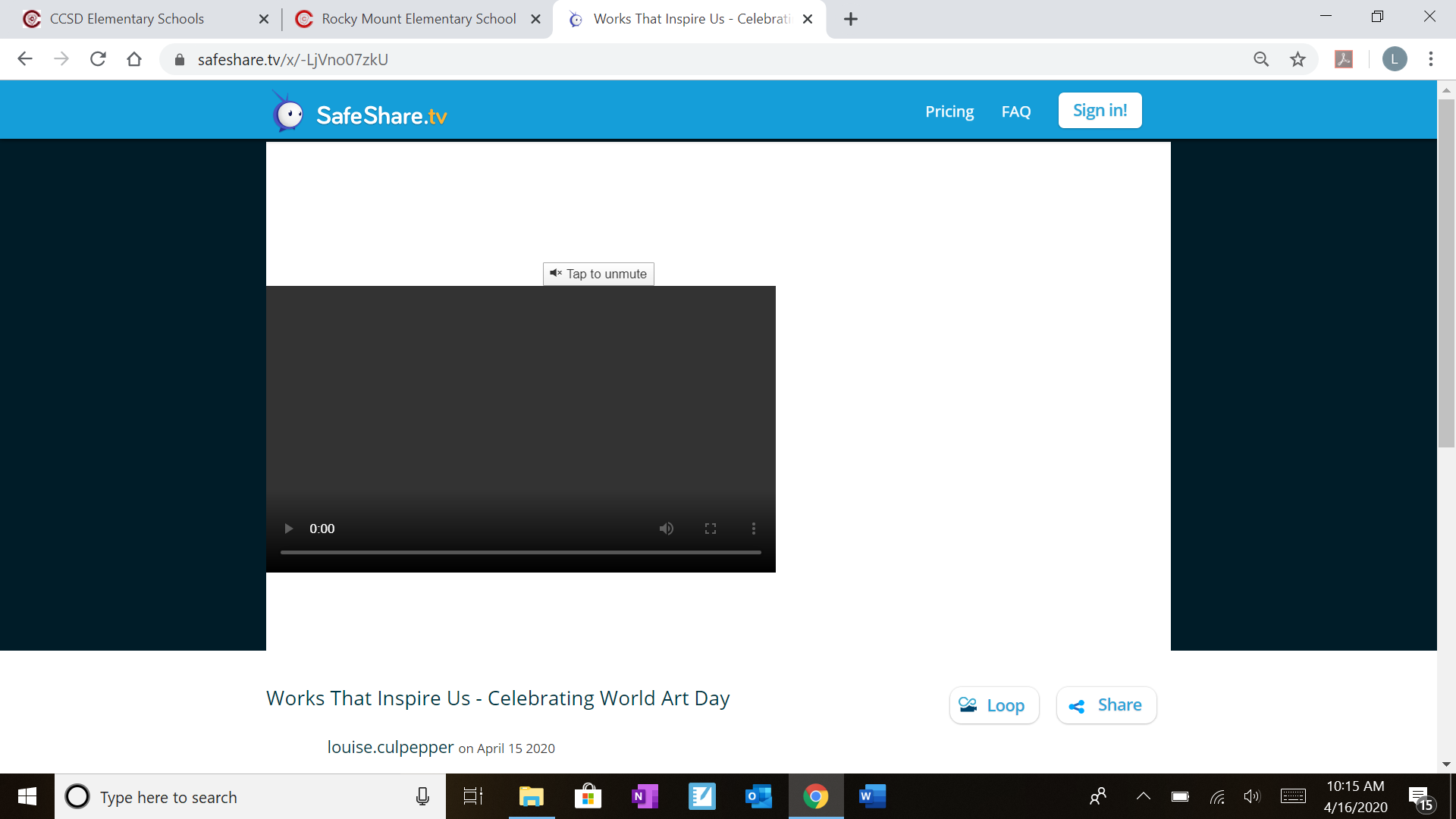 